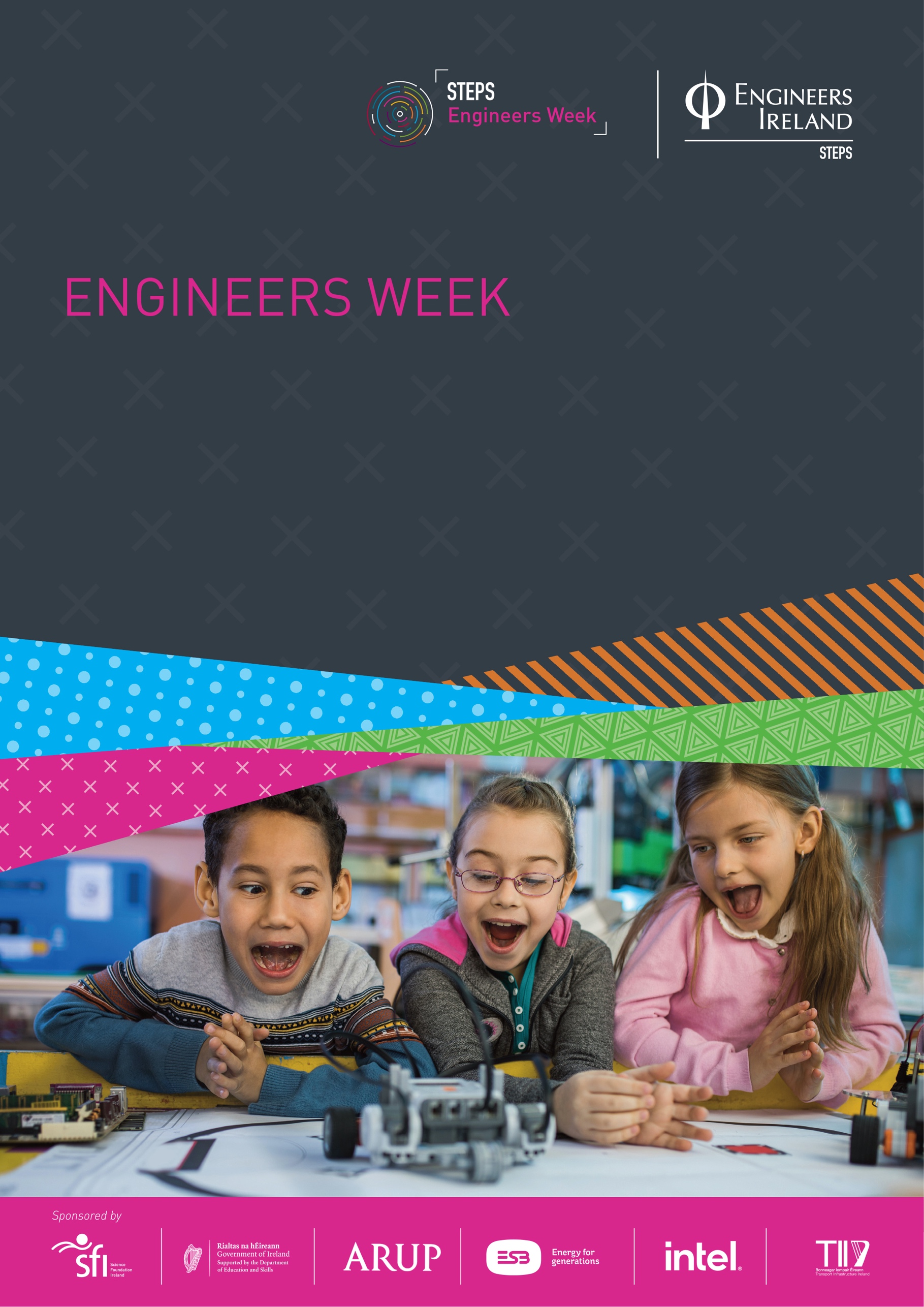 Photo/Video Consent FormI, Name: _______________________________________________Give Engineers Ireland consent to use in whole or any part of the video submitted to the STEPS Engineers Week Filminute Competition (Competition) which I created and/or which I appear, along with still images resulting from the video, and any reproduction or adaptation of the video or its images for publicity and marketing purposes to help promote the Engineers Ireland STEPS Programme.  The photos/videos will be only be used for as long as necessary for the promotional and marketing purposes or upon withdrawal of your consent, whichever occurs first.The photos/videos will only be shared with:Suppliers who are assisting us with our marketing, such as our photographer and/or videographer, our designer, our printer and/or our website developer and web hosting provider to facilitate the upload of the information to the Engineers Ireland website. The Engineers Ireland social media channels and the providers of those platforms (e.g. LinkedIn, Facebook, Instagram and Twitter). Through using these platforms, the providers may transfer your data outside the European Economic Area but do are required to do so in a GDPR-compliant manner.;Engineers Ireland websites and/or publications; andMembers of the general public who may see any of the above publicity and/or marketing materials.By filling in the details on this form, along with your signature, you hereby provide consent to Engineers Ireland for these photos/videos to be used in the manner outlined above. Please complete and return this form along with your video entry to steps@engineersireland.ie before Friday 11 December. You may withdraw this consent at any time by emailing steps@engineersireland.ie  Name: ________________________________Phone number: _________________________Signature: _____________________________Date: _____________________________